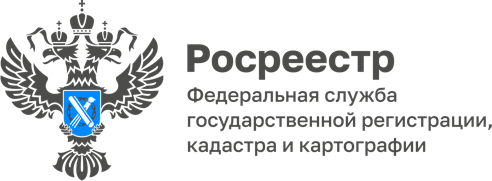 22.04.2024Подведены итоги государственного надзора за соблюдением земельного законодательстваФедеральный государственный земельный контроль (надзор) - это важнейшая функция управления земельным фондом, в процессе осуществления которой обеспечивается государственная задача соблюдения обязательных требований земельного законодательства и иных нормативно-правовых актов, содержащих нормы земельного права.Данный вид контроля за использованием и охраной земель призван обеспечить исполнение земельного законодательства Российской Федерации, соблюдение установленных требований и выполнение мероприятий по охране земель органами государственной власти, местного самоуправления, юридическими лицами, индивидуальными предпринимателями и гражданами.Одним из органов, осуществляющих федеральный государственный земельный контроль (надзор) на территории Республики Адыгея, является региональное Управление Росреестра.В целях оценки соблюдения обязательных требований законодательства сотрудниками Управления проводятся выездные обследования земельных участков, профилактические визиты, консультирования контролируемых лиц.За 1 квартал 2024 года государственными инспекторами по использованию и охране земель Управления было проведено 474 контрольных (надзорных) мероприятий без взаимодействия с контролируемыми лицами, площадь обследуемых земель составила 9387,5 га.По результатам проведения вышеуказанных мероприятий на площади   325,1 га были выявлены признаки нарушений требований земельного законодательства Российской Федерации, а именно использование земельных участков не в соответствии с установленным целевым назначением и (или) видом разрешенного использования, неиспользование земельных участков, предназначенных для жилищного или иного строительства, садоводства, огородничества, личного подсобного хозяйства.В связи с чем, правообладателям земельных участков объявлены предостережения о недопустимости нарушений обязательных требований земельного законодательства Российской Федерации. «В соответствии со ст. 284 Гражданского Кодекса Российской Федерации земельный участок может быть изъят у собственника в случаях, когда участок предназначен для ведения сельского хозяйства либо жилищного или иного строительства и не используется по целевому назначению в течение трех лет, если более длительный срок не установлен законом», - напомнил заместитель руководителя Управления Росреестра по Республике Адыгея Эдуард Куиз.------------------------------------Контакты для СМИ: (8772)56-02-4801_upr@rosreestr.ruwww.rosreestr.gov.ru385000, Майкоп, ул. Краснооктябрьская, д. 44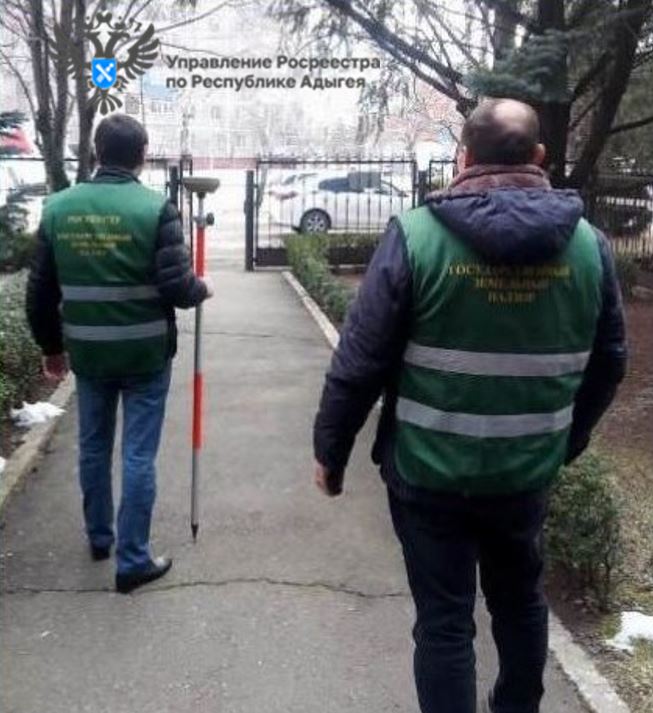 